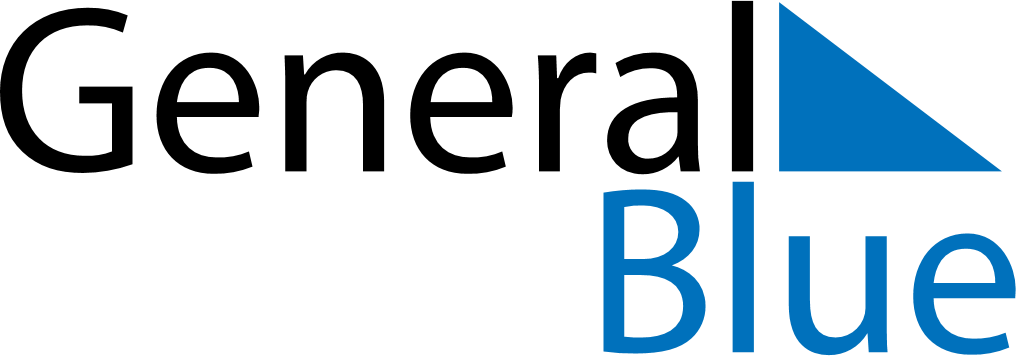 Weekly CalendarAugust 14, 2023 - August 20, 2023Weekly CalendarAugust 14, 2023 - August 20, 2023AMPMMondayAug 14TuesdayAug 15WednesdayAug 16ThursdayAug 17FridayAug 18SaturdayAug 19SundayAug 20